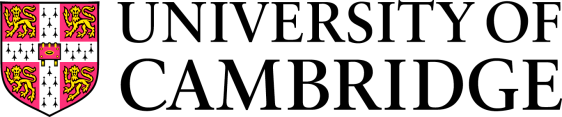 University Counselling ServiceMichaelmas Term 2020ONLINE GROUPSIf you would like to attend any of the groups (all held on Zoom) please completea Group Registration Form online:https://www.counselling.cam.ac.uk/studentcouns/studentgroupsUniversity Counselling ServiceMichaelmas Term 2020ONLINE GROUPSIf you would like to attend any of the groups (all held on Zoom) please completea Group Registration Form online:https://www.counselling.cam.ac.uk/studentcouns/studentgroupsUniversity Counselling ServiceMichaelmas Term 2020ONLINE GROUPSIf you would like to attend any of the groups (all held on Zoom) please completea Group Registration Form online:https://www.counselling.cam.ac.uk/studentcouns/studentgroupsTitle                 DateTimeUndergraduate Group(14 sessions, excluding Christmas vacation)Tuesday 3 November –  Tuesday 1 December(Continuing in Lent Term 19 January – 16 March 2021)3.00 – 4.30 pmLearning to be Assertive Group(4 sessions)Thursday 12 November – Thursday 3 December3.00 – 4.30 pmLow Mood Group(4 sessions)Friday 13 November – Friday 4 December2.00 – 3.30 pmSelf-esteem group(5 sessions) Monday 9 November – Monday 30 November11.00 - 12.30 pmSelf-compassion Group(4 sessions)Monday 9 November –Monday 30 November3.00 – 4.30 pmPostgraduate Group(15 sessions, including Christmas vacation)Thursday 19 November –  Thursday 17 December (Continuing in Lent Term7 January – 18 March)3.30 – 5.00 pm